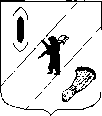 АДМИНИСТРАЦИЯ  ГАВРИЛОВ-ЯМСКОГОМУНИЦИПАЛЬНОГО  РАЙОНАПОСТАНОВЛЕНИЕ30.05.2017 № 541О внесении изменений в постановление Администрации Гаврилов-Ямскогомуниципального района от 31.10.2016 №1163В соответствии с требованиями статьи 179 Бюджетного кодекса РФ,  руководствуясь статьёй  26 Устава Гаврилов-Ямского муниципального района,АДМИНИСТРАЦИЯ МУНИЦИПАЛЬНОГО РАЙОНА ПОСТАНОВЛЯЕТ:1. Внести изменение в постановление  Администрации Гаврилов-Ямского муниципального района от 31.10.2016  № 1163  «Об утверждении Перечня муниципальных программ Гаврилов-Ямского муниципального района на 2017 год» (в редакции постановлений Администрации муниципального района от 26.12.2016 № 1414, от 30.01.2017 № 58, от 04.04.2017 № 317, от 27.04.2017 № 388), дополнив  Приложение строкой 17 следующего содержания: 2.   Контроль за исполнением постановления возложить на заместителя Главы Администрации муниципального района – начальника Управления финансов Баранову Е.В.3. Постановление разместить на официальном сайте Администрации                   Гаврилов-Ямского муниципального района в сети Интернет.4.    Постановление вступает в силу с момента подписания.Глава Администрациимуниципального района                                                                     В.И.Серебряков1739Формирование современной городской среды Гаврилов-Ямского муниципального районаУЖКХ, КСиПУЖКХ, КСиПМЦП «Формирование современной городской среды Гаврилов-Ямского муниципального района» на 2017 год